別記様式第１（第４条関係）第　　　　　号　令和　　年　　月　　日　　　独立行政法人日本スポーツ振興センター理事長　　殿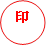 申請者名　　　　　　　　　　　　　　令和６年度競技強化支援事業助成金交付申請書　独立行政法人日本スポーツ振興センター競技強化支援事業助成金交付要綱（平成１５年度要綱第２号）第３条の規定により、令和６年度競技強化支援事業助成金として、下記金額を交付してくださるよう関係書類を添えて申請します。　なお、助成金の交付を受けた場合には、交付要綱及び関係規程の定めに従います。記交付申請額　　　　　　　　　　　　　円別記様式第１（第４条関係）第　　　　　号　令和　　年　　月　　日　　　独立行政法人日本スポーツ振興センター理事長　　殿申請者名　　　　　　　　　　　　　　令和６年度競技強化支援事業助成金交付申請書　独立行政法人日本スポーツ振興センター競技強化支援事業助成金交付要綱（平成１５年度要綱第２号）第３条の規定により、令和６年度競技強化支援事業助成金として、下記金額を交付してくださるよう関係書類を添えて申請します。　なお、助成金の交付を受けた場合には、交付要綱及び関係規程の定めに従います。記交付申請額　　　　　　　　　　　　　円